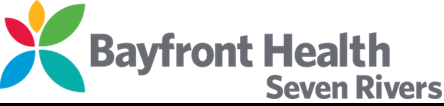 Scholarship Announcement The Seven Rivers Medical & Educational Foundation of Bayfront Health Seven Rivers is proud to announce that it will be awarding scholarships this spring.  Scholarships will go to qualified applicants who will enroll, or are enrolled, in post-high school study in the healthcare profession.  Preference will be given to Citrus County residents.Applications are available by calling 352-795-8400 and at www.bayfronthealth.com. The application deadline is April 9, 2021.  Linda Koch  Volunteer Service Coordinator 352-795-8400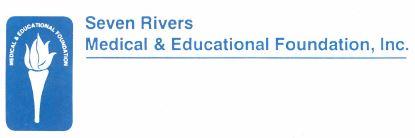 Seven Rivers Medical & Educational Foundation, IncApplication for ScholarshipDUE: APRIL 9, 2021 – AWARD: TBD, UP TO $1,500.00(Please clearly print all information)Date:Student InformationHow did you hear about Seven Rivers Medical & Educational Foundation?School InformationThe “tuition”, “books”, and “total cost” information requested below applies to each period of study.Have you or will you apply for other financial assistance? Yes   NoIf yes please state type of assistanceImportant Note: Information submitted on this application for scholarship is subject to verification. Failure to complete all information above may result in denial of your application.Briefly, but clearly, describe YOUR FINANCIAL NEED for applying or a scholarship from the Seven Rivers Medical & Educational Foundation, Inc.:PERSONAL STATEMENTPlease tell us about yourself AND specifically address why you want to be in the healthcare profession.  (If necessary, use additional paper and attach it to this application.)Personal ReferencesI attest that all information provided on this application is true to the best of my knowledge.Applicant’s signature is required to submit application I understand that checking (clicking) this box constitutes a legal signature confirming that I acknowledge and warrant the truthfulness of the information provided in this document. Important Note: Information submitted on this application for scholarship is subject to verification.Failure to complete all information above may result in denial of your application.Completed application must be received no later than April 9, 2021Return completed application to:The Seven Rivers Medical & Educational FoundationBayfront Health Seven Rivers – Volunteer Services6201 N. Suncoast BoulevardCrystal River, FL 34428ItemInformationNameAddressCityStateZip CodeEmail AddressDate of BirthPhone Do you Own   Rent  Live with your parentsMonthly mortgage/rent paymentMonthly household incomeMarital statusNumber of DependentsAges of DependentsLevel of education Completed High School or GED  Technical School  Some College  College (Degree:   )  Some Post-Graduate    Post-Graduate (degree:  )Current OccupationCurrent EmployerLength of EmploymentHours Worked per WeekCurrent Monthly IncomeItemInformationChosen field of study in the healthcare profession CNA  ☐EMT   LPN Paramedic RN Other:Name of SchoolAddress of SchoolTelephone number of school?Have you been accepted Yes    No (If yes, please attach a copy of your acceptance letter.)Expected date of graduationHave you registered for the program/degree Yes    NoItemInformationTuition Cost(Submit proof of tuition cost)Books Cost(estimates if actual cost unavailable)Total CostAmount of scholarship being requested(maximum of $1,500)Date scholarship is neededClass begins onThe last day to pay for tuition isItemDateAmount Supplemental Loan for Students (SLS) Guaranteed Student Loan (GSL) Parent Loan for Undergraduate Students (PLUS) Federal Student Aid Other scholarship (specify sources and amounts)NameAddressCity, StateTelephone #Relationship to ApplicantApplicant’s Signature:Date: